WWater Corporations Act 1995Formerly “Water Corporation Act 1995”Portfolio:Minister for WaterAgency:Department of Water and Environmental RegulationWater Corporation Act 19951995/07027 Dec 19951 Jan 1996 (see s. 2 and Gazette 29 Dec 1995 p. 6291)State Enterprises (Commonwealth Tax Equivalents) Act 1996 s. 10(4)1996/05511 Nov 19961 Jul 1996 (see s. 2 & 3(3))Statutes (Repeals and Minor Amendments) Act (No. 2) 1998 s. 731998/01030 Apr 199830 Apr 1998 (see s. 2(1))Acts Amendment and Repeal (Financial Sector Reform) Act 1999 s. 1101999/02629 Jun 19991 Jul 1999 (see s. 2(1) and Gazette 30 Jun 1999 p. 2905)State Superannuation (Transitional and Consequential Provisions) Act 2000 s. 702000/0432 Nov 200017 Feb 2001 (see s. 2(1) and Gazette 16 Feb 2001 p. 903)Reprinted as at 4 May 2001 Reprinted as at 4 May 2001 Reprinted as at 4 May 2001 Reprinted as at 4 May 2001 Corporations (Consequential Amendments) Act 2001 Pt. 542001/01028 Jun 200115 Jul 2001 (see s. 2 and Gazette 29 Jun 2001 p. 3257 and Cwlth. Gazette 13 Jul 2001 No. S285)Water Corporation (Act Amendment) Regulations 2002 published in Gazette 24 May 2002 p. 2605‑17Water Corporation (Act Amendment) Regulations 2002 published in Gazette 24 May 2002 p. 2605‑17Water Corporation (Act Amendment) Regulations 2002 published in Gazette 24 May 2002 p. 2605‑171 Jul 2002 (see r. 2)Labour Relations Reform Act 2002 s. 272002/0208 Jul 200215 Sep 2002 (see s. 2(1) and Gazette 6 Sep 2002 p. 4487)Corporations (Consequential Amendments) Act (No. 3) 2003 Pt. 162003/02123 Apr 200311 Mar 2002 (see s. 2 and Cwlth. Gazette 24 Oct 2001 No. GN42)Acts Amendment (Equality of Status) Act 2003 Pt. 592003/02822 May 20031 Jul 2003 (see s. 2 and Gazette 30 Jun 2003 p. 2579)Sentencing Legislation Amendment and Repeal Act 2003 s. 1032003/0509 Jul 200315 May 2004 (see s. 2 and Gazette 14 May 2004 p. 1445)Labour Relations Reform (Consequential Amendments) Regulations 2003 r. 21 published in Gazette 15 Aug 2003 p. 3685‑92Labour Relations Reform (Consequential Amendments) Regulations 2003 r. 21 published in Gazette 15 Aug 2003 p. 3685‑92Labour Relations Reform (Consequential Amendments) Regulations 2003 r. 21 published in Gazette 15 Aug 2003 p. 3685‑9215 Sep 2003 (see r. 2)Economic Regulation Authority Act 2003 Sch. 2 Div. 172003/0675 Dec 20031 Jan 2004 (see s. 2 and Gazette 30 Dec 2003 p. 5723)Statutes (Repeals and Minor Amendments) Act 2003 s. 1272003/07415 Dec 200315 Dec 2003 (see s. 2)The amendment in s. 127(5) is not included because the Schedule it sought to amend had been replaced in Gazette 24 May 2002 p. 2605‑17Reprint 2 as at 2 Jul 2004 Reprint 2 as at 2 Jul 2004 Reprint 2 as at 2 Jul 2004 Reprint 2 as at 2 Jul 2004 Machinery of Government (Miscellaneous Amendments) Act 2006 Pt. 15 Div. 32006/02826 Jun 20061 Jul 2006 (see s. 2 and Gazette 27 Jun 2006 p. 2347)Financial Legislation Amendment and Repeal Act 2006 s. 4, 5(1), 14 & Sch. 1 cl. 1772006/07721 Dec 20061 Feb 2007 (see s. 2(1) and Gazette 19 Jan 2007 p. 137)Water Resources Legislation Amendment Act 2007 Pt. 72007/03821 Dec 20071 Feb 2008 (see s. 2(2) and Gazette 31 Jan 2008 p. 251)Reprint 3 as at 4 Jul 2008 Reprint 3 as at 4 Jul 2008 Reprint 3 as at 4 Jul 2008 Reprint 3 as at 4 Jul 2008 Statutes (Repeals and Miscellaneous Amendments) Act 2009 s. 1322009/00821 May 200922 May 2009 (see s. 2(b))Standardisation of Formatting Act 2010 s. 42010/01928 Jun 201011 Sep 2010 (see s. 2(b) and Gazette 10 Sep 2010 p. 4341)Public Sector Reform Act 2010 s. 872010/0391 Oct 20101 Dec 2010 (see s. 2(b) and Gazette 5 Nov 2010 p. 5563)Water Services Legislation Amendment and Repeal Act 2012 Pt. 72012/0253 Sep 201218 Nov 2013 (see s. 2(b) and Gazette 14 Nov 2013 p. 5028)Reprint 4 as at 7 Feb 2014 Reprint 4 as at 7 Feb 2014 Reprint 4 as at 7 Feb 2014 Reprint 4 as at 7 Feb 2014 Associations Incorporation Act 2015 s. 2312015/0302 Nov 20151 Jul 2016 (see s. 2(b) and Gazette 24 Jun 2016 p. 2291‑2)Executive Officer Remuneration (Government Entities) Legislation Amendment Act 2016 Pt. 3 Div. 62016/0467 Dec 20168 Dec 2016 (see s. 2(b))Government Trading Enterprises Act 2023 Pt. 12 Div. 92023/01322 Jun 20231 Jul 2023 (see s. 2(b) and SL 2023/89 cl. 2)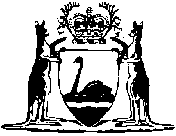 